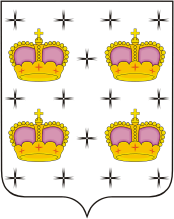 АДМИНИСТРАЦИЯГОРОДСКОГО ПОСЕЛЕНИЯ ДМИТРОВДМИТРОВСКОГО МУНИЦИПАЛЬНОГО РАЙОНАМОСКОВСКОЙ ОБЛАСТИПОСТАНОВЛЕНИЕ	17 марта 2014							№ 	118-ПД	г. ДмитровОб утверждении Положения о конкурсе по отбору заявок на право заключения соглашения о предоставлении субсидий за счет средств бюджета городского поселения Дмитров Дмитровского муниципального района Московской области в целях возмещения затрат, связанных с осуществлением международных и внешнеэкономических связей городского поселения Дмитров Дмитровского муниципального района Московской области Гражданским кодексом Российской Федерации, Бюджетным кодексом Российской Федерации, постановлением Администрации городского поселения Дмитров Дмитровского муниципального района Московской области от 05.12.2012 г. № 716-ПД «О порядке предоставления субсидии из бюджета городского поселения Дмитров Дмитровского муниципального района Московской области юридическим лицам, индивидуальным предпринимателям, физическим лицам – производителям товаров, работ и услуг, некоммерческим организациям, не являющимся муниципальными учреждениями городского поселения Дмитров Дмитровского муниципального района Московской области», постановлением Администрации городского поселения Дмитров Дмитровского муниципального района Московской области от 22.08.2012 г. №469-ПД «Об утверждении Положения об осуществлении международных и внешнеэкономических связей городского поселения Дмитров Дмитровского муниципального района Московской области», постановляю:1. Утвердить: 1.1. Положение о конкурсе по отбору заявок на право заключения соглашения о предоставлении субсидий за счет средств бюджета городского поселения Дмитров Дмитровского муниципального района Московской области в целях возмещения затрат, связанных с осуществлением международных и внешнеэкономических связей городского поселения Дмитров Дмитровского муниципального района Московской области (Приложение № 1);1.2. Состав Конкурсной комиссии по отбору юридических лиц,  индивидуальных предпринимателей, на право заключения соглашения о предоставлении субсидий за счет средств бюджета городского поселения Дмитров Дмитровского муниципального района Московской области (Приложение № 2);1.3. Положение о Конкурсной комиссии по отбору юридических лиц,  индивидуальных предпринимателей, на право заключения соглашения о предоставлении субсидий за счет средств бюджета городского поселения Дмитров Дмитровского муниципального района Московской области (Приложение № 3);1.4. Типовую форму информационного сообщения о проведении отбора юридических лиц, индивидуальных предпринимателей для предоставления субсидии из бюджета городского поселения Дмитров Дмитровского муниципального района Московской области (Приложение № 4).2. Опубликовать настоящее постановление в газете «Дмитровский вестник» и разместить на официальном сайте Администрации Дмитровского муниципального района в сети Интернет.3.   Контроль за исполнением настоящего постановления возложить на заместителя руководителя Администрации городского поселения Дмитров Дмитровского муниципального района О.В. Гаврилова.Руководитель Администрациигородского поселения ДмитровДмитровского муниципального районаМосковской области                                                                                               Е.В. ЛазареваПриложение №1к постановлению Администрации городского поселения ДмитровДмитровского муниципального района Московской областиот «17»       марта    2014  г. №      118-ПД	   Положениео конкурсе по отбору заявок на право заключения соглашения о предоставлении субсидий за счет средств бюджета городского поселения Дмитров Дмитровского муниципального района Московской области в целях возмещения затрат, связанных с осуществлением международных и внешнеэкономических связей городского поселения Дмитров Дмитровского муниципального района Московской области Настоящее Положение разработано в соответствии с Гражданским кодексом Российской Федерации, Бюджетным кодексом Российской Федерации, постановлением Администрации городского поселения Дмитров Дмитровского муниципального района Московской области от 05.12.2012 г. № 716-ПД «О порядке предоставления субсидии из бюджета городского поселения Дмитров Дмитровского муниципального района Московской области юридическим лицам, индивидуальным предпринимателям, физическим лицам – производителям товаров, работ и услуг, некоммерческим организациям, не являющимся муниципальными учреждениями городского поселения Дмитров Дмитровского муниципального района Московской области», постановлением Администрации городского поселения Дмитров Дмитровского муниципального района Московской области от 22.08.2012 г. № 469-ПД «Об утверждении Положения об осуществлении международных и внешнеэкономических связей городского поселения Дмитров Дмитровского муниципального района Московской области».1. Общие положения1.1. Основные понятия:1.1.1. Организатор Конкурса – Администрация городского поселения Дмитров Дмитровского муниципального района Московской области (далее – Администрация).1.1.2. Конкурс – способ отбора заявок на право получения поддержки в форме субсидий.1.1.3. Конкурсная комиссия – комиссия по отбору юридических лиц,  индивидуальных предпринимателей, на право заключения соглашения о предоставлении субсидий за счет средств бюджета городского поселения Дмитров Дмитровского муниципального района Московской области (далее – Комиссия). 1.1.4. Участник Конкурса – юридические лица,  индивидуальные предприниматели, подавшие заявку на участие в Конкурсе.1.1.5. Заявка (заявительные документы) на участие в Конкурсе – документы, оформленные в соответствии с требованиями настоящего Положения.1.1.6. Получатель – участник конкурса, по заявке которого, конкурсной Комиссией принято положительное решение на право получения поддержки в форме субсидий.1.1.7. Соглашение – соглашение, заключенное между Администрацией и Получателем.1.2. Предметом Конкурса является определение юридических лиц, индивидуальных предпринимателей, имеющих право на заключение соглашения с Администрацией о предоставлении целевых бюджетных средств в форме субсидии в целях возмещения затрат, связанных с осуществлением международных и внешнеэкономических связей городского поселения Дмитров Дмитровского муниципального района.2. Условия предоставления субсидии в целях возмещения затрат, связанных с осуществлением международных и внешнеэкономических связей городского поселения Дмитров Дмитровского муниципального района2.1. Субсидии за счет средств бюджета городского поселения Дмитров Дмитровского муниципального района Московской области предоставляются юридическим лицам, индивидуальным предпринимателям в целях возмещения затрат, связанных с осуществлением международных и внешнеэкономических связей городского поселения Дмитров Дмитровского муниципального района с регионами (городами, округами и т.д.) - побратимами:- организация и проведение международных мероприятий (выставок, обмена делегациями, конференций, дней города и т.д.) в городском поселении Дмитров Дмитровского муниципального района и за рубежом, привлечение к участию в них предприятий и организаций городского поселения Дмитров Дмитровского муниципального района и иностранных государств;- рабочие переговоры и встречи с иностранными партнерами и отдельными иностранными гражданами;- проведение семинаров и конференций с участием иностранных партнеров.2.2. Субсидии предоставляются в целях возмещения части затрат, возникающих при проведении мероприятий, указанных в пункте 2.1. настоящего порядка, связанных с:1) выполнением письменных, последовательных и синхронных переводов;2) деловой перепиской;3) ведением телефонных переговоров;4) проведением телеконференций;5) организацией внешнеэкономической деятельности (делопроизводство);6) сопровождением делегаций из городов и регионов-побратимов в Дмитровском муниципальном районе;7) организацией приема делегаций из городов и регионов-побратимов;8) организацией визитов делегаций Дмитровского муниципального района в города и регионы-побратимы;9) подготовкой презентаций;10) изготовлением копий фильмов, презентаций;11) экскурсионным обслуживанием;12) приобретением авиабилетов, железнодорожных билетов;13) услугами транспорта;14) изготовлением дисков с презентацией;15) изготовлением и приобретением сувенирной продукции;16) изготовлением баннеров и выставочных конструкций;17) разработкой оригинал-макетов, подготовкой и версткой буклетов, брошюр и другого печатного материала;18) изготовлением афиш;19) оформлением срочных виз;20) оформлением срочных приглашений;21) печатью буклетов, брошюр, фотографий.2.3. В рамках настоящего Конкурса Получатель вправе получить не более одной Субсидии, в целях возмещения затрат, связанных с осуществлением международных и внешнеэкономических связей городского поселения Дмитров Дмитровского муниципального района, исходя из объемов бюджетных средств городского поселения Дмитров Дмитровского муниципального района Московской области, выделенных в 2014 году на реализацию данного мероприятия.3. Требования к участникам Конкурса (заявителям)3.1. К участникам Конкурса предъявляются следующие требования и условия.3.2. Право на участие в Конкурсе предоставляется Участникам конкурса, соответствующим указанным ниже условиям:- регистрация в налоговом органе по Дмитровскому муниципальному району Московской области;- осуществление деятельности на территории городского поселения Дмитров Дмитровского муниципального района Московской области;- опыт осуществления международных и внешнеэкономических связей не менее 10 лет;- отсутствие задолженности по начисленным налогам, сборам и иным обязательным платежам в бюджеты любого уровня и государственные внебюджетные фонды на дату подачи заявки на участие в Конкурсе;- отсутствие в отношении заявителя процедуры ликвидации юридического лица, процедуры банкротства;- деятельность заявителя не должна быть приостановлена в порядке, предусмотренном Кодексом Российской Федерации об административных правонарушениях на день подачи заявки на участие в Конкурсе.- своевременное представление отчета об использовании ранее предоставленных субсидий (в случае их предоставления).- соблюдение условий предоставления субсидий по ранее предоставляемым Администрацией субсидиям (в случае их предоставления).3.3. К участию в Конкурсе не допускаются:- политические партии и движения;- профессиональные союзы;- религиозные организации.3.4. К участию в конкурсе не допускаются Участники конкурса в случае, если:- не представлены документы, указанные в разделе 4 настоящего Порядка, или представлены недостоверные сведения и документы;- допущены нарушения порядка и условий предоставления Субсидии, в том числе нецелевое использование денежных средств.4. Перечень документов, представляемых для участия в Конкурсе4.1. Заявление на участие в Конкурсе (далее - заявление) представляется на бумажном носителе и в электронном виде (по форме согласно приложению № 1 к настоящему Положению.4.2. Копии регистрационных и учредительных документов, заверенные заявителем:- устав;- учредительное Соглашение (Соглашение об учреждении);   - свидетельство о регистрации;- свидетельство о постановке на учет в налоговом органе;- выписка из ЕГРЮЛ (ЕГРИП).4.3. Перечень кредиторов и должников с расшифровкой дебиторской и кредиторской задолженности, заверенный заявителем.  4.4. Документ, подтверждающий назначение на должность руководителя юридического лица, или доверенность, подтверждающую полномочия физического лица на подписание Соглашения от лица этого юридического лица.  Копию документа, подтверждающего полномочия главного бухгалтера или иного лица, ответственного за ведение бухгалтерского учета.4.5. Справка из банка о наличии и состоянии банковских счетов (оригинал).4.6. Справка из налогового органа об отсутствии задолженности (оригинал).  4.7. Описание плана реализации мероприятий, указанных в пункте 2.1., на бумажном носителе и в электронном виде, в котором отражены цели и задачи, описание мероприятий, количественные и качественные характеристики выполняемых работ, оказываемых услуг, в рамках развития международного сотрудничества городского поселения Дмитров Дмитровского муниципального района, смета затрат на реализацию мероприятия с технико-экономическим обоснованием.4.8. Расчет размера субсидии из бюджета городского поселения Дмитров Дмитровского муниципального района  Московской области в целях возмещения затрат, связанных с осуществлением международных и внешнеэкономических связей городского поселения Дмитров Дмитровского муниципального района по форме согласно приложению № 3 к настоящему Положению.   4.9. Справка о наличии и состоянии материально-технической базы, оборудования и инвентаря, обеспечивающего выполнение мероприятий.  4.10. Справка об опыте работы претендента на получение субсидии предлагаемых к реализации программ и мероприятий, о наличии у претендента квалифицированного персонала. 4.11. Другие документы по усмотрению претендента на получение субсидии (рекомендательные письма, отзывы от органов государственной власти, общественных и иных организаций (при наличии) и др.).5. Подготовка заявки на участие в Конкурсе5.1. Участник Конкурса представляет заявление по форме, представленной в приложении № 1 к настоящему Положению с приложением всех необходимых документов, перечень которых приведён в Разделе 4 настоящего Положения.5.2. Участник Конкурса подает заявку в письменной форме, на русском языке.5.3. Заявка должна быть сформирована в папке с жестким переплетом (скоросшиватель). На папке (на лицевой и торцевой сторонах) указывается наименование Конкурса и полное название участника Конкурса.5.4. Участник Конкурса вправе подать только одну заявку на участие в Конкурсе.6. Подача заявок на участие в Конкурсе6.1. Информационное сообщение о проведении Конкурса размещается на официальном сайте Администрации Дмитровского муниципального района www.dmitrov-reg.ru в сети интернет.6.2. Прием заявок, а также документов, представленных в составе заявки, осуществляется Администрацией городского поселения Дмитров Дмитровского муниципального района Московской области по адресу: 141800, Московская область, г. Дмитров, ул. Советская, д. 4.6.3. Прием заявок начинается со следующего дня после размещения информационного сообщения о проведении Конкурса. 6.4. Поступившие заявки регистрируются в Журнале регистрации заявок. На заявлении на участие в Конкурсе ставится регистрационный номер заявки, время и дата ее подачи.6.5. Срок окончания подачи заявок указан в информационном сообщении о проведении Конкурса.7. Оценка и сопоставление заявок на участие в Конкурсе7.1.Оценка заявок на участие в Конкурсе осуществляется по следующим группам критериев.7.1.1. Критерии значимости и актуальности Плана реализации мероприятий:- соответствие представленного Плана направлениям Конкурса;- логичность, взаимосвязь и последовательность мероприятий Плана.7.1.2. Критерии экономической эффективности:- соотношение планируемых расходов на реализацию Плана и ожидаемых результатов;- реалистичность и обоснованность расходов на реализацию Плана;- объем предполагаемых поступлений на реализацию мероприятий, собственных средств, средств из внебюджетных источников, включая денежные средства, иное имущество, имущественные права, безвозмездно выполняемые работы и оказываемые услуги, труд добровольцев.7.1.3. Критерии профессиональной компетенции:- наличие у участника Конкурса опыта осуществления деятельности, соответствующей пункту 2.1. настоящего положения, не менее 10 лет;- наличие у участника Конкурса необходимой для реализации мероприятий  материально-технической базы и помещения;- соответствие квалификации и опыта исполнителей, запланированной деятельности;- наличие у участника Конкурса не менее 3 исполнителей со знанием иностранных языков (английский язык, немецкий язык, французский язык);- наличие у участника Конкурса опыта использования целевых поступлений;- наличие у участника Конкурса партнерских отношений с органами государственной власти, органами местного самоуправления, коммерческими и некоммерческими организациями, средствами массовой информации не менее 5 лет;- наличие информации о деятельности участника Конкурса в сети Интернет, средствах массовой информации.8. Порядок рассмотрения заявок и принятия решения о результатах Конкурса8.1. Администрация городского поселения Дмитров Дмитровского муниципального района осуществляет экспертизу и подготовку заключения о целесообразности предоставлении Субсидии в срок не более 10 (десяти) календарных дней с момента получения и регистрации заявки.8.2. Заявка с заключением выносится на рассмотрение Комиссии и рассматривается в порядке, установленном в Положении о Конкурсной комиссии.8.3. Комиссия вправе рассматривать заявки Участников конкурса не ранее чем по истечении 10 (десяти) календарных дней после размещения информационного сообщения и принимает решения о результатах Конкурса на заседаниях Комиссии по мере их поступления, в срок не более чем 20 (двадцать) календарных дней со дня получения заявки с заключением Администрации городского поселения Дмитров Дмитровского муниципального района.8.4. Комиссия определяет заявителей, чьи заявки соответствуют условиям Конкурса, и принимает решение о предоставлении им Субсидии либо об отказе в предоставлении Субсидии.8.5. В решениях Комиссии должны указываться форма финансирования, объемы предоставляемых средств и иные необходимые условия финансирования. Решения Комиссии оформляются протоколами заседания Комиссии. 8.6. Комиссия не дает разъяснений заявителям по решению о предоставлении им Субсидии либо об отказе в предоставлении Субсидии.8.7. Протоколы заседания Комиссии утверждаются постановлением Администрации городского поселения Дмитров Дмитровского муниципального района и размещаются на официальном сайте Администрации в сети интернет.8.8. На основании протокола Комиссии Администрация заключает соглашение с Получателем о предоставлении Субсидии. 8.9. Конкурс, в котором участвовал только один участник, признается несостоявшимся. В этом случае при соответствии заявки критериям, указанным в разделе 7 настоящего порядка, соглашение на предоставление субсидии заключается с единственным участником конкурса.9. Заключение соглашения9.1. Соглашение по форме согласно приложению № 4 к настоящему Положению о предоставлении субсидий за счет средств бюджета городского поселения Дмитров Дмитровского муниципального района Московской области между Администрацией городского поселения Дмитров Дмитровского муниципального района и Получателем заключается в течение 10 (десяти) календарных дней с даты утверждения протокола Комиссии о принятии решения о предоставлении Субсидии.9.2. В соглашении предусматриваются:- размер предоставляемой субсидии, условия и сроки ее предоставления, цель, права и обязанности сторон;- порядок предоставления получателем субсидии отчетов о затратах и недополученных доходах, подлежащих возмещению за счет субсидии, и выполнении условий ее предоставления;- порядок возврата субсидии в случае нарушения условий ее предоставления;- график перечисления субсидии;- ответственность за неисполнение или ненадлежащее исполнение обязательств сторонами;- сроки и формы текущей и итоговой отчетности;- иная информация.9.3. Предоставленные субсидии могут быть использованы только на цели, указанные в соглашении.9.4. Контроль за целевым использованием субсидий осуществляет Администрация городского поселения Дмитров Дмитровского муниципального района Московской области.Приложение № 1к ПоложениюЗАЯВЛЕНИЕна участие в Конкурсе по отбору заявок на право заключения соглашения о предоставлении субсидий за счет средств бюджета городского поселения Дмитров Дмитровского муниципального района Московской области в целях возмещения затрат, связанных с осуществлением международных и внешнеэкономических связей городского поселения Дмитров Дмитровского муниципального района Московской области_____________________________________________________________________________Полное и сокращенное наименования организации, ее организационно-правовая форма (Ф.И.О. индивидуального предпринимателя) - участника конкурсного отбора (на основании учредительных документов установленной формы (устав, положение, учредительный Соглашение (Соглашение об учреждении), свидетельства о государственной регистрации, свидетельства о внесении записи в ЕГРЮЛ/ЕГРИП)Ф.И.О. руководителя организации(индивидуального предпринимателя), телефон, факс, e-mail:_____________________________________________________________________________(Ф.И.О., должность)Ф.И.О. главного бухгалтера, телефон, факс, e-mail:____________________________________________________________________________(Ф.И.О., должность)Дата, место и орган регистрации юридического лица (на основании Свидетельства о государственной регистрации / Дата, место и орган регистрации физического лица в качестве индивидуального предпринимателя (на основании Свидетельства о государственной регистрации):____________________________________________________________________________Учредители (на основании Учредительных документов установленной формы):Местонахождение / почтовый адрес участника конкурсного отбора – юридического лицаАдрес регистрации по месту жительства участника конкурсного отбора - индивидуального предпринимателя:Банковские реквизиты:Прилагаемые документы:Руководитель организации(индивидуальный предприниматель __________________________________________                                                                                                                     (фамилия, имя, отчество) подписьГлавный бухгалтер 		         ___________________________________________                                                                                                                               (фамилия, имя, отчество) подписьПриложение № 2к ПоложениюОписание плана реализации мероприятий                                                                                                    «____» _________ 20___ г.отражаются цели и задачи, описание мероприятий, количественные и качественные характеристики выполняемых работ, оказываемых услуг, в рамках развития международного сотрудничества городского поселения Дмитров Дмитровского муниципального района, смета затрат на реализацию мероприятия с технико-экономическим обоснованием.Приложение № 3 к ПоложениюРАСЧЕТразмера субсидии из бюджета городского поселения Дмитров Дмитровского муниципального района  Московской области в целях возмещения затрат, связанных с осуществлением международных и внешнеэкономических связей городского поселения Дмитров Дмитровского муниципального района_______________________________________________________________________(полное наименование юридического лица, Индивидуального предпринимателя)Размер субсидии в целях возмещения затрат составляет: _______________ (сумма прописью) рублейПриложение № 4к ПоложениюСоглашение № _____о предоставлении субсидии из бюджета городского поселения Дмитров Дмитровского муниципального районаг. Дмитров Московской области                                                             «__»_________ 20__г.Администрация городского поселения Дмитров Дмитровского муниципального района Московской области, именуемая в дальнейшем «Администрация», в лице Руководителя Администрации городского поселения Дмитров Дмитровского муниципального района Московской области Е.В. Лазаревой, действующей на основании Устава муниципального образования городское поселение Дмитров Дмитровского муниципального района Московской области, с одной стороны, и ___________________ (полное наименование получателя субсидии), именуемый в дальнейшем «Получатель субсидии», в лице __________________________________, действующего на основании _________________________________, с другой стороны, именуемые при совместном упоминании «Стороны», а при упоминании по отдельности - «Сторона», в соответствии с постановлением Администрации городского поселения Дмитров Дмитровского муниципального района Московской области от 05.12.2012 г. № 716-ПД «О порядке предоставления субсидии из бюджета городского поселения Дмитров Дмитровского муниципального района Московской области юридическим лицам, индивидуальным предпринимателям, физическим лицам – производителям товаров, работ и услуг, некоммерческим организациям, не являющимся муниципальными учреждениями городского поселения Дмитров Дмитровского муниципального района Московской области», постановлением Администрации городского поселения Дмитров Дмитровского муниципального района Московской области от 22.08.2012 г. №469-ПД «Об утверждении Положения об осуществлении международных и внешнеэкономических связей городского поселения Дмитров Дмитровского муниципального района Московской области», на основании протокола Комиссии по отбору юридических лиц,  индивидуальных предпринимателей, на право заключения соглашения о предоставлении субсидий за счет средств бюджета городского поселения Дмитров Дмитровского муниципального района Московской области № ______ от «___»_______ 20 __ г., заключили настоящее Соглашение  о нижеследующем.
1. Предмет соглашения1.1. Администрация в целях возмещения затрат Получателя субсидии предоставляет на безвозмездной и безвозвратной основе в _____ году субсидию из бюджета городского поселения Дмитров Дмитровского муниципального района Московской области в максимальной сумме _____________________________ (_______) (указывается сумма цифрами и прописью) рублей, в том числе:1.2. Указанная в п.1.1 настоящего Соглашения субсидия предоставляется и должна быть использована Получателем субсидии исключительно на компенсацию затрат связанных с осуществлением международных и внешнеэкономических связей городского поселения Дмитров Дмитровского муниципального района:- организация и проведение международных мероприятий (выставок, обмена делегациями, конференций, дней города и т.д.) в городском поселении Дмитров Дмитровском муниципального района и за рубежом, привлечение к участию в них предприятий и организаций городского поселения Дмитров Дмитровского муниципального района и иностранных государств;- рабочие переговоры и встречи с иностранными партнерами и отдельными иностранными гражданами;- проведение семинаров и конференций с участием иностранных партнеров.1.3. Предоставляемая субсидия имеет строго целевое назначение, использование средств субсидии на иные цели не допускается.2. Права и обязанности сторон 2.1. Получатель субсидии вправе:2.1.1. Получить субсидию из бюджета городского поселения Дмитров Дмитровского муниципального района при выполнении условий настоящего Соглашения, нормативных правовых актов Российской Федерации и муниципальных правовых актов городского поселения Дмитров Дмитровского муниципального района. 2.1.2. Запрашивать у Администрации разъяснения и уточнения относительно предмета настоящего Соглашения.2.1.3. Получать от Администрации содействие при выполнении условий настоящего Соглашения.2.2. Получатель субсидии обязан:2.2.1. Своевременно и надлежащим образом выполнить Обязательства по Соглашению (Приложение 1 к настоящему Соглашению).2.2.2. Использовать выделенные ему средства исключительно на цели указанные в разделе 1 настоящего Соглашения и в сроки, установленные Соглашением.2.2.3. Обеспечить сохранность учетной документации, подтверждающей выполнение обязательств по настоящему Соглашению, в течение 2 лет после его окончания. 2.2.4. Представлять в Администрацию не позднее 10 (десяти) календарных дней после завершения каждого месяца _____ г. и не позднее 25 декабря ______ г. следующие документы:- отчёт о выполнении обязательств по Соглашению (примерная форма отчета приведена в Приложении 3 к настоящему Соглашению);2.2.5. Предоставлять по требованию Администрации дополнительные документы, необходимые пояснения к отчетным и учетным данным и иную информацию, необходимые для осуществления контроля за целевым использованием средств, в течение 10 календарных дней с момента получения соответствующего требования.2.2.6. Оказывать полное содействие проводимым Администрацией мероприятиям по контролю исполнения условий настоящего Соглашения.2.2.7. Информировать Администрацию обо всех ставших известными Получателю субсидии случаях и обстоятельствах, которые могут поставить под угрозу исполнение обязательств (повлиять на исполнение Получателем субсидии своих обязательств) по настоящему Соглашению.2.3. Администрация вправе:2.3.1. Отказать Получателю субсидии в предоставлении субсидии или уменьшить размер предоставляемой субсидии в случае ненадлежащего выполнения Получателем субсидии обязательств, предусмотренных настоящим Соглашением.2.3.2. Осуществлять проверки достоверности представляемой Получателем субсидии информации о расходовании средств субсидии, выполнении условий настоящего Соглашения и иной информации о финансово-хозяйственной деятельности Получателя субсидии.2.3.3. Приостановить предоставление субсидии (до устранения нарушения Получателем субсидии) в случаях:- неисполнения Получателем субсидии требований настоящего Соглашения, а равно и требований Администрации о предоставлении отчетности по Соглашению, а также о предоставлении документов, подтверждающих возмещаемые затраты;- нарушения Получателем субсидии условий Соглашения;- выявления в ходе контрольных мероприятий Администрации случаев недостоверных данных в представленных Получателем субсидии отчетах.2.3.4. Отказаться от обязанности предоставить субсидию полностью или частично в случаях:- объявления Получателя субсидии несостоятельным (банкротом) в порядке, установленном законодательством;- предъявления Получателю субсидии со стороны третьих лиц иска об уплате денежной суммы или об истребовании имущества, размер которого ставит под угрозу выполнение Получателем субсидии обязательств по Соглашению;- принятия решения о реорганизации, ликвидации или уменьшении уставного капитала Получателя субсидии, которые ставят под угрозу выполнение Получателем субсидии обязательств по Соглашению;- принятия решения о ликвидации Получателя субсидии;- неисполнения Получателем субсидии требований настоящего Соглашения, а равно и требований Администрации о предоставлении отчетности по Соглашению, а также о предоставлении документов, подтверждающих возмещаемые затраты;- нарушения Получателем субсидии условий Соглашения;- выявления в ходе контрольных мероприятий (проверок) Администрации случаев искажения данных в представленных Получателем субсидии отчетах, выявления фактов нецелевого расходования бюджетных средств, нарушения Получателем субсидии Особых условий (раздел 11) настоящего Соглашения.2.4. Администрация обязана:2.4.1. Произвести перечисление суммы субсидии на расчетный счет Получателя субсидии согласно условиям раздела 3 Соглашения.2.4.2. Предоставлять по требованию Получателя субсидии информацию, связанную с исполнением обязательств по настоящему Соглашению.2.4.3. Оказывать Получателю субсидии возможное содействие при подготовке и проведении мероприятий, указанных в пункте 1.2. настоящего Соглашения.2.4.4. В течение 10 (Десяти) рабочих дней со дня получения от Получателя субсидии отчёта о выполнении обязательств по Соглашению и об использовании средств субсидии утвердить его и направить один экземпляр утверждённого отчёта Получателю субсидии. В случае отклонения отчёта к утверждению Администрация письменно сообщает об этом Получателю субсидии с указанием причин. В случае мотивированного отказа Администрации Получатель субсидии в течение трёх рабочих дней исправляет отчёт с учётом замечаний Администрации и передаёт отчёт в Администрацию.2.5. Получатель субсидии гарантирует, что на момент заключения настоящего Соглашения:2.5.1. В отношении Получателя субсидии не проводится процедура ликвидации, отсутствует решение арбитражного суда о признании его банкротом и об открытии конкурсного производства, деятельность не приостановлена в порядке, предусмотренном Кодексом Российской Федерации об административных правонарушениях.2.5.2. У Получателя субсидии отсутствует просроченная задолженность по уплате налогов, сборов и иных обязательных платежей в бюджеты бюджетной системы Российской Федерации.2.5.3. Получатель субсидии не обременён обязательствами имущественного характера, способными помешать исполнению обязательств по настоящему Соглашению.2.5.4. Получатель субсидии обладает необходимой материально-технической базой и квалифицированным персоналом для исполнения обязательств по Соглашению;2.5.5. Никакое значимое судебное или административное разбирательство против Получателя субсидии или в отношении его средств и имущества не имеет место в каком-либо суде, государственном органе или учреждении на дату подписания Соглашения.3. Порядок предоставления субсидии3.1. Субсидия предоставляется Получателю субсидии ежемесячно в размере, указанном в отчете, предусмотренном пунктом 2.2.4. настоящего Соглашения, в течение 5 (пяти) рабочих дней после предоставления отчета.3.2. Перечисление субсидии осуществляется Получателю субсидии по реквизитам, указанным в настоящем Соглашении. 4. Целевое использование денежных средств и признание расходов4.1. Для целей настоящего Соглашения расходование средств признается целевым использованием, если возмещение затрат осуществлено Получателю субсидии для осуществления деятельности, предусмотренной п.1.2. Соглашения, с соблюдением особых условий в соответствии с разделом 11 настоящего Соглашения.
5. Ответственность Сторон5.1. За неисполнение, ненадлежащее или несвоевременное исполнение обязательств по настоящему Соглашению Стороны несут ответственность, предусмотренную действующим законодательством Российской Федерации и настоящим Соглашением.5.2. В случае возникновения обстоятельств, делающих невозможным полное и своевременное исполнение Получателем субсидии обязательств по настоящему Соглашению, получатель субсидии обязан незамедлительно проинформировать Администрацию о возникновении указанных обстоятельств и в течение десяти банковских дней осуществить возврат средств неиспользованной части субсидии.5.3. В случае нарушения Получателем субсидии п. 1.3, настоящего Соглашения или установления по итогам проверок, проведенных Администрацией, а также иными уполномоченными государственными органами контроля и надзора, факта нарушения целей и условий предоставления субсидий, определенных Соглашением, Получатель субсидии обязуется незамедлительно возвратить в полном объеме средства субсидии, полученные по настоящему Соглашению и использованные не по целевому назначению. 
6. Обстоятельства непреодолимой силы6.1. Стороны освобождаются от ответственности за частичное или полное неисполнение обязательств по настоящему Соглашению в случае, если оно явилось следствием действия обстоятельств непреодолимой силы, а именно чрезвычайных и непредотвратимых при данных условиях обстоятельств: стихийных природных явлений (землетрясений, наводнений, пожара и т.д.), действий объективных внешних факторов (военные действия, акты органов государственной власти и управления и т.п.), а также других чрезвычайных обстоятельств, подтвержденных в установленном законодательством порядке, препятствующих надлежащему исполнению обязательств по настоящему Соглашению, которые возникли после заключения настоящего Соглашения, на время действия этих обстоятельств, если эти обстоятельства непосредственно повлияли на исполнение Сторонами своих обязательств, а также которые Стороны были не в состоянии предвидеть и предотвратить.6.2. О наступлении обстоятельств непреодолимой силы Стороны обязаны письменно, в срок не более 14 (четырнадцати) календарных дней, с момента их наступления информировать друг друга.6.3. В случаях наступления обстоятельств, указанных в п. 6.1 Соглашения, срок исполнения Сторонами обязательств по Соглашению отодвигается соразмерно времени, в течение которого действуют эти обстоятельства.6.4. Если обстоятельства, перечисленные в п. 6.1 Соглашения, и их последствия продолжают действовать более двух месяцев, Стороны проводят переговоры для определения альтернативных способов исполнения Соглашения.
7. Порядок изменения и расторжения Соглашения7.1. Любые изменения и дополнения к настоящему Соглашению действительны при условии, если они совершены в письменной форме и подписаны уполномоченными на то представителями Сторон.7.2. Настоящее Соглашение может быть прекращено досрочно по взаимному соглашению Сторон.7.3. Настоящее Соглашение может быть расторгнуто по соглашению Сторон, а также в соответствии с пунктом 2.3.4. настоящего Соглашения.
8. Порядок возврата субсидии8.1. В случае выявления нарушения Получателем субсидии условий настоящего Соглашения, Администрация составляет акт о нарушении условий предоставления субсидии (далее – Акт о нарушении), в котором указываются выявленные нарушения и сроки их устранения.8.3. В случае не устранения нарушений в сроки, указанные в Акте о нарушении, Администрация вправе потребовать возврата в бюджет городского поселения Дмитров Дмитровского муниципального района предоставленной субсидии на основании претензии.8.4. В течение пяти рабочих дней с даты подписания указанная претензия направляется Получателю субсидии вместе с требованием о возврате субсидии в бюджет городского поселения Дмитров Дмитровского муниципального района, содержащим сумму, сроки, код бюджетной классификации Российской Федерации, по которому должен быть осуществлен возврат субсидии, реквизиты банковского счета, на который должны быть перечислены средства (далее - претензия).8.5. Получатель субсидии обязан осуществить возврат субсидии в течение 10 рабочих дней со дня получения такой претензии.8.6. В случае не возврата субсидии, сумма, израсходованная с нарушением условий ее предоставления, подлежит взысканию в порядке, установленном законодательством Российской Федерации.9. Порядок рассмотрения споров9.1. Все споры и разногласия, которые могут возникнуть между Сторонами по вопросам, не нашедшим своего разрешения в тексте Соглашения, будут разрешаться путем переговоров.9.2. Все споры, которые невозможно разрешить путем переговоров, подлежат рассмотрению в Арбитражном суде Московской области, в соответствии с законодательством Российской Федерации.10. Срок действия Соглашения10.1. Соглашение вступает в силу с момента подписания сторонами, распространяется на правоотношения, возникшие с _________ 20___ года, и действует до ___________ 20___ г. года при условии полного и должного исполнения Сторонами своих обязательств по Соглашению.
11. Особые условия11.1. Особыми условиями предоставления субсидии являются:11.1.1. Надлежащее исполнение Получателем субсидии требований Соглашения о хранении документации, предоставлении отчетных, сводных, первичных документов и письменных пояснений по деятельности, указанной в п.1.2. настоящего Соглашения. 11.1.2. Применение Получателем субсидии надлежащей системы внутреннего контроля на всех этапах получения и расходования средств предоставленной субсидии, контроль и обеспечение сохранности материальных ценностей, приобретаемых за счет средств субсидии и (или) являющихся результатом осуществления деятельности, на возмещение затрат по которой предоставляются средства субсидии.12. Прочие условия12.1. Во всем, что не предусмотрено настоящим Соглашением, Стороны руководствуются действующим законодательством Российской Федерации.12.2. Любое уведомление или иное сообщение, направляемое Сторонами друг другу по Соглашению, должно быть совершено в письменной форме. Такое уведомление или сообщение считается направленным надлежащим образом, если оно доставлено адресату посыльным или заказным письмом по адресу, указанному Стороной при заключении настоящего Соглашения, и за подписью уполномоченного лица.12.3. В случае изменения наименования, места нахождения, платежных реквизитов одной из Сторон Соглашения, указанная Сторона обязана в трехдневный срок уведомить об этом другую Сторону.12.4. Настоящее Соглашение составлено в 4 (четырех) экземплярах, имеющих одинаковую юридическую силу, 3 для Заказчика и 1 для Исполнителя.12.5. Неотъемлемыми частями Соглашения являются: приложение 1 «Обязательства по Соглашению»;приложение 2 «Смета расходов»;приложение 3 «Отчёт о выполнении обязательств по Соглашению»;13. Адреса и банковские реквизиты СторонПриложение № 1к СоглашениюУтверждаю:Администрациягородского поселения Дмитров Дмитровского муниципального районаРуководитель Администрациигородского поселения ДмитровДмитровского муниципального района Московской области______________________ Е.В. ЛазареваОбязательства по Соглашению о предоставлении субсидии из бюджета городского поселения Дмитров Дмитровского муниципального района № _____ от ________Приложение № 2 к СоглашениюСмета расходовАдминистрация:                                          	Получатель:Приложение № 3к Соглашению
Отчето выполнении обязательств по Соглашению о предоставлении субсидии из бюджета городского поселения Дмитров Дмитровского муниципального района № _____ от __________________Руководитель организации – Получателя субсидии         __________________________________ (ФИО)М.П.Приложение № 2к постановлению Администрациигородского поселения Дмитров Дмитровского муниципального районаМосковской области от «17»      марта      2014 г.  №         118-ПД  	Состав Конкурсной комиссии по отбору юридических лиц,  индивидуальных предпринимателей, на право заключения соглашения о предоставлении субсидий за счет средств бюджета городского поселения Дмитров Дмитровского муниципального района Московской областиПредседатель комиссии: Гаврилов Олег Валерьевич - заместитель руководителя Администрации городского поселения Дмитров Дмитровского муниципального района Московской областиСекретарь комиссии: Горбачева Елена Александровна - главный специалист организационно-правового отдела Администрации Дмитровского муниципального района Московской областиЛазарева Елена Владимировна - руководитель Администрации городского поселения Дмитров Дмитровского муниципального района Московской областиМаксимова Ольга Сергеевна - начальник отдела бухгалтерского учета и отчетности Администрации городского поселения Дмитров Дмитровского муниципального района Московской областиШатаев Алексей Алексеевич - депутат Совета депутатов городского поселения Дмитров Дмитровского муниципального района Капаев Александр Евгеньевич - депутат Совета депутатов городского поселения Дмитров Дмитровского муниципального районаПриложение № 3к постановлению Администрации городского поселения ДмитровДмитровского муниципального района Московской областиот «17»      марта      2014 г.  №         118-ПД  	Положение о Конкурсной комиссии по отбору юридических лиц,  индивидуальных предпринимателей, на право заключения соглашения о предоставлении субсидий за счет средств бюджета городского поселения Дмитров Дмитровского муниципального района Московской области1. Общие положения1.1. Настоящее Положение определяет цели создания, функции и порядок деятельности конкурсной комиссии по отбору юридических лиц, индивидуальных предпринимателей на право заключения соглашения о предоставлении субсидии за счет средств бюджета городского поселения Дмитров Дмитровского муниципального района Московской области (далее по тексту - Конкурсная комиссия).2. Правовое регулирование2.1. Конкурсная комиссия в своей деятельности руководствуется Гражданским кодексом Российской Федерации, Бюджетным кодексом Российской Федерации, постановлением Администрации городского поселения Дмитров Дмитровского муниципального района Московской области от 05.12.2012 г. № 716-ПД «О порядке предоставления субсидии из бюджета городского поселения Дмитров Дмитровского муниципального района Московской области юридическим лицам, индивидуальным предпринимателям, физическим лицам – производителям товаров, работ и услуг, некоммерческим организациям, не являющимся муниципальными учреждениями городского поселения Дмитров Дмитровского муниципального района Московской области», Положением о конкурсе по отбору заявок на право заключения договора о предоставлении субсидий за счет средств бюджета городского поселения Дмитров Дмитровского муниципального района Московской области в целях возмещения затрат, связанных с осуществлением международных и внешнеэкономических связей городского поселения Дмитров Дмитровского муниципального района Московской области, утвержденным настоящим постановлением (далее по тексту – Положение).3. Цели и задачи Конкурсной комиссии3.1. Конкурсная комиссия образована с целью организации и проведения конкурсов на право заключения соглашений между администрацией городского поселения Дмитров Дмитровского муниципального района Московской области и победителем отборов юридических лиц, индивидуальных предпринимателей (далее - заявители, участники Конкурса) на право заключения договора о предоставлении целевых средств бюджета городского поселения Дмитров Дмитровского муниципального района Московской области в форме субсидий (далее по тексту - Конкурс).3.2. Исходя из цели деятельности Конкурсной комиссии, определенной в пункте 3.1 настоящего Положения, задачей Конкурсной комиссии является обеспечение объективности при рассмотрении, сопоставлении и определении заявок участников Конкурса на соответствие условиям Конкурса.4. Функции Конкурсной комиссии4. Функциями Конкурсной комиссии являются:4.1. Рассмотрение заявок на участие в Конкурсе.4.2. Определение заявителей, чьи заявки соответствуют условиям Конкурса.4.3. Принятие решения о предоставлении заявителям субсидии либо об отказе в предоставлении субсидии.4.4. Ведение протоколов заседаний Конкурсной комиссии.4.5. Подписание протоколов заседаний Конкурсной комиссии.4.6. Обеспечение размещения протоколов заседаний Конкурсной комиссии на официальном сайте администрации Дмитровского муниципального района Московской области www.dmitrov-reg.ru в сети интернет.4.7. Ответы на запросы участников Конкурса о разъяснении условий Конкурса.5. Порядок формирования Комиссии5.1. Комиссия является коллегиальным органом.5.2. В состав Комиссии входят не менее пяти человек - членов Комиссии, в их числе председатель Комиссии.5.3. Комиссия формируется из представителей Администрации городского поселения Дмитров Дмитровского муниципального района Московской области и Совета депутатов городского поселения Дмитров Дмитровского муниципального района Московской области.6. Подготовка заявки на участие в Конкурсе6.1. Перечень документов, входящих в состав заявки и представляемых заявителем для участия в Конкурсе, а также требования и условия к участникам Конкурса определены Положением.6.2. Участник Конкурса подает заявку в письменной форме на русском языке.6.3. Заявка должна быть сформирована в папке с жестким переплетом (скоросшивателем). На папке (на лицевой и торцевой сторонах) указывается наименование Конкурса и полное название участника Конкурса.6.4. Участник Конкурса вправе подать только одну заявку на участие в Конкурсе.7. Полномочия КомиссииВ соответствии со своими задачами Комиссия:7.1. Организует работу по анализу представленных заявок, оценке эффективности использования субсидии, отбору организаций и рассмотрению представленных ими проектов.7.2. Проверяет соответствие участников отбора критериям, установленным Положением о конкурсе по отбору заявок на право заключения соглашения о предоставлении субсидий за счет средств бюджета городского поселения Дмитров Дмитровского муниципального района Московской области в целях возмещения затрат, связанных с осуществлением международных и внешнеэкономических связей городского поселения Дмитров Дмитровского муниципального района Московской области. 7.3. Отстраняет от участия в отборе на любом этапе его проведения претендентов:- находящихся в стадии ликвидации или банкротства;- деятельность которых приостановлена в порядке, предусмотренном Кодексом Российской Федерации об административных правонарушениях;- имеющих задолженность по предоставлению отчетности по ранее выданным субсидиям;- имеющих просроченную задолженность по налогам и иным обязательным платежам в бюджеты всех уровней и государственные внебюджетные фонды.7.4. Вносит предложения о досрочном прекращении действия соглашения о предоставлении субсидии в случае:- нарушения получателем субсидии условий предоставления субсидии;- установленного факта недостоверности сведений или документов, на основании которых было принято решение о выделении субсидии;- непредставления получателем субсидии отчетности, предусмотренной договором о предоставлении субсидии;- установления факта нецелевого использования бюджетных средств.7.5. Комиссия рассматривает заявки не ранее чем по истечении 10 (десяти) календарных дней после размещения информационного сообщения и принимает решения о результатах Конкурса на своих заседаниях по мере их поступления в срок не более чем 20 (двадцать) календарных дней со дня получения заявки с заключением Администрации городского поселения Дмитров Дмитровского муниципального района.7.6. Конкурсная комиссия определяет заявителей, чьи заявки соответствуют условиям Конкурса, и принимает решение о предоставлении заявителям субсидии либо об отказе в предоставлении субсидии.7.7. Разъяснения заявителям по решению о предоставлении им субсидии либо об отказе в предоставлении субсидии Конкурсная комиссия не дает.7.8. В решениях Конкурсная комиссия указывает форму финансирования, объемы предоставляемых средств и иные необходимые условия финансирования.7.9. Решения Конкурсная комиссия оформляет протоколами заседания Конкурсной комиссии, которые подписываются присутствующими на заседании членами Конкурсной комиссии, утверждаются председателем Конкурсной комиссии и незамедлительно передаются в Администрацию городского поселения Дмитров Дмитровского муниципального района.7.10. Протоколы заседания Конкурсной комиссии утверждаются постановлением Администрации городского поселения Дмитров Дмитровского муниципального района  и  размещаются на официальном сайте: www.dmitrov-reg.ru в сети интернет.7.11. На основании решения Конкурсной комиссии администрация городского поселения Дмитров Дмитровского муниципального района заключает с участником - победителем Конкурса соглашение о предоставлении целевых средств бюджета городского поселения Дмитров Дмитровского муниципального района в форме субсидии.8. Порядок проведения заседаний Конкурсной комиссии8.1. В состав Конкурсной комиссии входят 6 (шесть) человек - членов Конкурсной комиссии. Конкурсная комиссия состоит из председателя, членов Конкурсной комиссии, секретаря Конкурсной комиссии.8.2. Заседание Конкурсной комиссии открывает и ведет председательствующий. Председательствующим является председатель Конкурсной комиссии или по его поручению один из членов Комиссии.8.3. Председатель Конкурсной комиссии:8.3.1. Руководит деятельностью Конкурсной комиссии и обеспечивает выполнение настоящего Положения.8.3.2. Объявляет заседание правомочным или выносит решение об его переносе из-за отсутствия необходимого количества членов Конкурсной комиссии.8.3.3. Открывает и ведет заседание Конкурсной комиссии, объявляет перерывы.8.3.4. Объявляет состав Конкурсной комиссии.8.3.5. Определяет порядок рассмотрения обсуждаемых вопросов.8.3.6. Подписывает протокол заседания Конкурсной комиссии.8.3.7. Объявляет победителя Конкурса.8.4. После открытия заседания Конкурсной комиссии председатель проверяет присутствие членов постоянно действующего состава Конкурсной комиссии и сообщает о наличии кворума (не менее 50 процентов состава Конкурсной комиссии).8.5. Председательствующий оглашает повестку дня и уточняет готовность вопросов повестки к рассмотрению (информирует о готовности секретарь Конкурсной комиссии).8.6. Секретарь Конкурсной комиссии:8.6.1. Осуществляет подготовку заседаний Конкурсной комиссии, информирование членов Конкурсной комиссии по всем вопросам, относящимся к их функциям, в том числе извещает лиц, принимающих участие в работе Комиссии, о времени и месте проведения заседаний не менее чем за 2 (два) рабочих дня до их начала и обеспечивает членов Конкурсной комиссии необходимыми материалами.8.6.2. По ходу заседаний Конкурсной комиссии оформляет протокол заседания Конкурсной комиссии.8.6.3. Осуществляет иные действия организационно-технического характера в соответствии с законодательством Российской Федерации.8.7. После рассмотрения всех вопросов повестки дня председательствующий закрывает заседание Конкурсной комиссии.8.8. Заседания Конкурсной комиссии проводятся по мере необходимости с учетом поступивших заявок на участие в Конкурсе.8.9. Подлинники протоколов заседаний хранятся в Администрации городского поселения Дмитров Дмитровского муниципального района.Приложение № 4к постановлению Администрации городского поселения ДмитровДмитровского муниципального района Московской областиот «17»      марта      2014 г.  №         118-ПД  	ИНФОРМАЦИОННОЕ СООБЩЕНИЕо проведении отбора юридических лиц, индивидуальных предпринимателей для предоставления субсидии из бюджета городского поселения Дмитров Дмитровского муниципального района Московской областиАдминистрация городского поселения Дмитров Дмитровского муниципального района Московской области объявляет о конкурсе по отбору заявок на право заключения соглашения о предоставлении субсидий за счет средств бюджета городского поселения Дмитров Дмитровского муниципального района Московской области в целях возмещения затрат, связанных с осуществлением международных и внешнеэкономических связей городского поселения Дмитров Дмитровского муниципального района Московской области в 20 __ году 1. Организатор конкурса: Администрация городского поселения Дмитров Дмитровского муниципального района Московской области.Место нахождения: 141800, Московская область, г. Дмитров, ул. Советская, д. 2.Почтовый адрес: 141800, Московская область, г. Дмитров, ул. Советская, д. 2.Официальный сайт: www.dmitrov-reg.ruКонтактный телефон: ___________, 2. Лимит бюджетных ассигнований: _________________3. Источник финансирования: бюджет городского поселения Дмитров Дмитровского муниципального района4. Срок, место и порядок приема заявок и пакета документов.Прием заявок и пакета документов осуществляется в Администрации городского поселения Дмитров Дмитровского муниципального района по адресу: Московская область, г. Дмитров, ул. Профессиональная, д. 1а, каб. 207, в рабочие дни с понедельника по четверг с __до__, в пятницу с __ до __, обед с 13-00 до 14-00.Дата начала подачи заявок: _________Дата окончания подачи заявок: _______Заявки, поданные позже указанного срока, не рассматриваются.5. Требования и критерии отбора претендентов на получение субсидии:Право на участие в Конкурсе предоставляется Участникам конкурса, соответствующим указанным ниже условиям:- регистрация в налоговом органе по Дмитровскому муниципальному району Московской области;- осуществление деятельности на территории городского поселения Дмитров Дмитровского муниципального района Московской области;- опыт осуществления международных и внешнеэкономических связей не менее 10 лет;- отсутствие задолженности по начисленным налогам, сборам и иным обязательным платежам в бюджеты любого уровня и государственные внебюджетные фонды на дату подачи заявки на участие в Конкурсе;- отсутствие в отношении заявителя процедуры ликвидации юридического лица, процедуры банкротства;- деятельность заявителя не должна быть приостановлена в порядке, предусмотренном Кодексом Российской Федерации об административных правонарушениях на день подачи заявки на участие в Конкурсе.- своевременное представление отчета об использовании ранее предоставленных субсидий (в случае их предоставления).- соблюдение условий предоставления субсидий по ранее предоставляемым Администрацией субсидиям (в случае их предоставления).6. Условия и порядок предоставления субсидии.Субсидия из бюджета городского поселения Дмитров Дмитровского муниципального района Московской области  предоставляется Администрацией городского поселения Дмитров Дмитровского муниципального района в соответствии с:- Бюджетным кодексом Российской Федерации;- бюджетом городского поселения Дмитров Дмитровского муниципального район на соответствующий год;        - постановлением Администрации городского поселения Дмитров Дмитровского муниципального района Московской области от 05.12.2012 г. № 716-ПД «О порядке предоставления субсидии из бюджета городского поселения Дмитров Дмитровского муниципального района Московской области юридическим лицам, индивидуальным предпринимателям, физическим лицам – производителям товаров, работ и услуг, некоммерческим организациям, не являющимся муниципальными учреждениями городского поселения Дмитров Дмитровского муниципального района Московской области»;        - постановлением Администрации городского поселения Дмитров Дмитровского муниципального района Московской области от 22.08.2012 г. №469-ПД «Об утверждении Положения об осуществлении международных и внешнеэкономических связей городского поселения Дмитров Дмитровского муниципального района Московской области».        - положением о конкурсе по отбору заявок на право заключения соглашения о предоставлении субсидий за счет средств бюджета городского поселения Дмитров Дмитровского муниципального района Московской области в целях возмещения затрат, связанных с осуществлением международных и внешнеэкономических связей городского поселения Дмитров Дмитровского муниципального района Московской области.Субсидия в размере, не превышающем ____________ (______________), предоставляется Администрацией городского поселения Дмитров Дмитровского муниципального района на условиях, предусмотренных соглашением о предоставлении субсидии, а также при условии прохождения отбора в соответствии с установленными критериями и соответствия претендента на получение субсидии установленным требованиям.Предоставление субсидии осуществляется на основании соглашения, заключаемого между Получателем субсидии, заявка которого отобрана для предоставления субсидии, и Администрацией городского поселения Дмитров Дмитровского муниципального района (далее - соглашение).Соглашение составляется по форме, утвержденной постановлением Администрации городского поселения Дмитров Дмитровского муниципального района.Проект соглашения о предоставлении субсидии направляется Администрацией Получателю субсидии одновременно с уведомлением о предоставлении субсидии.соглашение о предоставлении субсидии заключается в течение 10 (десяти) календарных дней с даты утверждения протокола Комиссии о принятии решения о предоставлении Субсидии.7. Перечень документов, представляемых претендентом на получение субсидии:1) Копии регистрационных и учредительных документов, заверенные заявителем:- устав;- учредительный Соглашение (Соглашение об учреждении);  - свидетельство о регистрации;- свидетельство о постановке на учет в налоговом органе;- выписка из ЕГРЮЛ (ЕГРИП).2) Перечень кредиторов и должников с расшифровкой дебиторской и кредиторской задолженности, заверенный заявителем.  3) Документ, подтверждающий назначение на должность руководителя юридического лица, или доверенность, подтверждающую полномочия физического лица на подписание Соглашения от лица этого юридического лица.  Копию документа, подтверждающего полномочия главного бухгалтера или иного лица, ответственного за ведение бухгалтерского учета.4) Справка из банка о наличии и состоянии банковских счетов (оригинал).5) Справка из налогового органа об отсутствии задолженности (оригинал).  6) Описание плана реализации мероприятий, указанных в пункте 2.1., на бумажном носителе и в электронном виде, в котором отражены цели и задачи, описание мероприятий, количественные и качественные характеристики выполняемых работ, оказываемых услуг, в рамках развития международного сотрудничества городского поселения Дмитров Дмитровского муниципального района, смета затрат на реализацию мероприятия с технико-экономическим обоснованием.7) Расчет размера субсидии из бюджета городского поселения Дмитров Дмитровского муниципального района  Московской области в целях возмещения затрат, связанных с осуществлением международных и внешнеэкономических связей городского поселения Дмитров Дмитровского муниципального района по форме согласно приложению № 3 к настоящему Положению.   8) Справка о наличии и состоянии материально-технической базы, оборудования и инвентаря, обеспечивающего выполнение мероприятий.  9) Справка об опыте работы претендента на получение субсидии предлагаемых к реализации программ и мероприятий, о наличии у претендента квалифицированного персонала. 10) Другие документы по усмотрению претендента на получение субсидии (рекомендательные письма, отзывы от органов государственной власти, общественных и иных организаций (при наличии) и др.).8. Порядок рассмотрения заявок и сроки их рассмотрения.8.1. Администрация городского поселения Дмитров Дмитровского муниципального района осуществляет экспертизу и подготовку заключения о целесообразности предоставлении Субсидии в срок не более 10 (десяти) календарных дней с момента получения и регистрации заявки.8.2. Заявка с заключением выносится на рассмотрение Комиссии и рассматривается в порядке, установленном в Положении о Конкурсной комиссии.8.3. Комиссия вправе рассматривать заявки Участников конкурса не ранее чем по истечении 10 (десяти) календарных дней после размещения информационного сообщения и принимает решения о результатах Конкурса на заседаниях Комиссии по мере их поступления, в срок не более чем 20 (двадцать) календарных дней со дня получения заявки с заключением Администрации городского поселения Дмитров Дмитровского муниципального района.8.4. Комиссия определяет заявителей, чьи заявки соответствуют условиям Конкурса, и принимает решение о предоставлении им Субсидии либо об отказе в предоставлении Субсидии.9. Положение о конкурсе по отбору заявок на право заключения соглашения о предоставлении субсидий за счет средств бюджета городского поселения Дмитров Дмитровского муниципального района Московской области в целях возмещения затрат, связанных с осуществлением международных и внешнеэкономических связей городского поселения Дмитров Дмитровского муниципального района Московской области размещено на официальном сайте Администрации Дмитровского муниципального района в сети Интернат - www.dmitrov-reg.ru.ИННКППОГРНОКПООКАТОнаименование и организационно-правовая форма всех учредителейдоля их участия в уставном капитале (для акционерных обществ – выписка из реестра акционеров отдельным документом)Срок деятельности юридического лица (с учетом правопреемства)Размер уставного капитала (для юридических лиц) в рубляхНомер и почтовый адрес инспекции Федеральной налоговой службы, в которой участник конкурса зарегистрирован в качестве налогоплательщикаАдресТелефонФаксE-mailОсновной расчетный счет, на который будет перечисляться субсидия:Наименование обслуживающего банкаТелефон/факс/е-mailКорреспондентский счетКод БИКСведения о выданных участнику конкурсного отбора лицензиях, необходимых для реализации проекта (указывается лицензируемый вид деятельности, реквизиты действующей лицензии, наименование территории, на которой действует лицензия)Виды деятельности:- основные, в соответствии с кодами статистики (код, наименование)- фактически осуществляемые (код, наименование)Информация по выданным кредитам№ п/пНаименование документаКол-во страниц1.Копии регистрационных и учредительных документов, заверенные заявителем: 1) Устав2) Учредительный Соглашение (Соглашение об учреждении)3) Свидетельство о регистрации4) Свидетельство о постановке на учет в налоговом органе5) Выписка из ЕГРЮЛ (ЕГРИП)2.Перечень кредиторов и должников с расшифровкой дебиторской и кредиторской задолженности, заверенный заявителем3.Документ, подтверждающий назначение на должность руководителя юридического лица, или доверенность, подтверждающую полномочия физического лица на подписание Соглашение от лица этого юридического лица.4.Копия документа, подтверждающего полномочия главного бухгалтера или иного лица, ответственного за ведение бухгалтерского учета.5.Справка из банка о наличии и состоянии банковских счетов (оригинал)6.Справка из налогового органа об отсутствии задолженности (оригинал)7.Описание плана реализации мероприятий8.Расчет размера Субсидии из бюджета городского поселения Дмитров Дмитровского муниципального района Московской области 9.Справка о наличии и состоянии материально-технической базы, оборудования и инвентаря, обеспечивающего выполнение мероприятий10.Справка об опыте работы претендента на получение субсидии предлагаемых к реализации программ и мероприятий, о наличии у претендента квалифицированного персонала.11.Другие документы по усмотрению претендента на получение субсидииРегистрационный номер _______________Дата принятия заявления ____________________                                ___________________________                                       (подпись и печать заявителя)Наименование поставляемой продукцииЕдиница измеренияОбъем Стоимость единицы руб.Общая стоимость руб.123451.  Выполнение письменных переводов, деловая переписка1 страница289 страницы2.  Ведение телефонных переговоров, проведение телеконференций 1 час175 часов3.  Организация визитов делегаций в города и регионы-побратимы 1 час230 часов4.   Организация приема делегации из городов и регионов-побратимов1 час15 часов5.  Сопровождение делегации из городов и регионов-побратимов1 день (8 часов) 4 дня6.  Устный (синхронный) перевод1 час3 часа7.  Подготовка презентаций1 презентация3 презентации8.  Печать буклетов, брошюр, фотографий 1 шт.200 шт.9.  Изготовление копий фильмов, презентаций1 шт.360 шт.10. Авиабилеты,  железнодорожные билеты1 билет-11. Услуги транспорта1 день (10 часов)4 дня12. Изготовление дисков с презентацией1 шт.420 шт.13. Сувенирная продукция1 шт. -14. Изготовление баннеров и выставочных конструкций1 шт. 14 шт.15. Изготовление афиш1 шт.10 шт.16. Оформление срочных виз1 шт.45 шт.17. Оформление срочных  приглашений1 шт.6 шт.18. Экскурсионное обслуживание1 экскурсия-ИТОГО:Руководитель ______________________________________________________(фамилия, имя, отчество)                                   (подпись)Главный бухгалтер ______________________________________(фамилия, имя, отчество)                                                       (подпись)Дата________________________М.П.Администрация:Получатель субсидии:Наименование поставляемой продукцииЕдиница измеренияОбъем Стоимость единицы руб.Общая стоимость руб.123451.  Выполнение письменных переводов, деловая переписка1 страница289 страницы2.  Ведение телефонных переговоров, проведение телеконференций 1 час175 часов3.  Организация визитов делегаций в города и регионы-побратимы 1 час230 часов4.   Организация приема делегации из городов и регионов-побратимов1 час15 часов5.  Сопровождение делегации из городов и регионов-побратимов1 день (8 часов) 4 дня6.  Устный (синхронный) перевод1 час3 часа7.  Подготовка презентаций1 презентация3 презентации8.  Печать буклетов, брошюр, фотографий 1 шт.200 шт.9.  Изготовление копий фильмов, презентаций1 шт.360 шт.10. Авиабилеты,  железнодорожные билеты1 билет-11. Услуги транспорта1 день (10 часов)4 дня12. Изготовление дисков с презентацией1 шт.420 шт.13. Сувенирная продукция1 шт. -14. Изготовление баннеров и выставочных конструкций1 шт. 14 шт.15. Изготовление афиш1 шт.10 шт.16. Оформление срочных виз1 шт.45 шт.17. Оформление срочных  приглашений1 шт.6 шт.18. Экскурсионное обслуживание1 экскурсия-ИТОГО:Наименованиемероприятия,услуги, работыСрокипроведения Краткий отчет о выполнении обязательств 